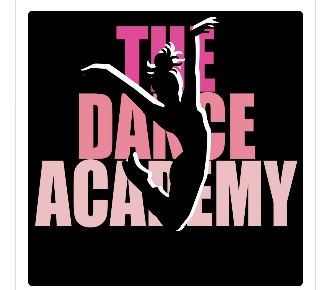 Today’s Date:       Dancer Name:   Age by September 1:    Date of Birth:  	  School Attending:  	Grade: Returning TDA Student?  	Sibling of TDA student?  	   New TDA Student New TDA students list dance experience:  *Does dancer have any physical or mental limitations, injuries or problems that may affect child’s participation in class?  How did you hear about TDA? Friend, Facebook, Internet Search, Drive By? Parent and Payment InformationMother’s Name:  		 Father’s Name:  Cell #                    	Cell # 	Text?  	  Yes   	No			Text?  	Yes		NoPrimary E-Mail (REQUIRED) Person responsible for payments: Name:  	Phone   Text?    Yes      No E-Mail (if different from above) 	 Emergency Contact other than Mother or Father Name:  	Phone:   Liability ReleaseI agree to release The Dance Academy and its employees from liability for any and all damages or injuries that may occur as a result of participation in class, rehearsals, performances or activities involving The Dance Academy. Parent/Guardian Signature                              		DatePlease Review & Check each box by the below Statements.  By doing so, you are acknowledging your understanding and agreement.  Length of Enrollment I understand that I am enrolling my child in a 9.5 month dance program.  I am committed to keeping my child enrolled through the recital in May.  Registration Fee & Recital Fee The Registration Fee and Recital Fee are both NON-Refundable.Tuition/Costumes a. Tuition is due on the 1st of each month.  Failure to pay by the 10th of the month will result in a late fee of $10.00 which should be automatically added to your payment.   b. Any student whose tuition payment is more than 1 month late will be suspended from class until payment is received, then dropped from class after 60 days c. There are no partial tuition months.  Full tuition is due each month regardless of holidays, student illness, or absences.  August tuition will be pro-rated.  *September – May, FULL tuition amount due. d. There are no tuition refunds. e. Costumes are paid in 3 installments in the months of Sept, Oct, and Nov.  There are no costume refunds.  All tuition & fees must be current to take costumes home in April.Dress Code Weekly Dress Code is required… including hair. Attendance/Absences a. Attendance is very important.  If your child is absent more than two consecutive lessons, please notify The Dance Academy of the cause via email.   b. You should not schedule other activities or sports practice during dance class times.  Dance lessons and recital preparations do not end until the recital in May.   Training a. Standard dance training includes some physical contact between teacher and student.  Touch may be used to facilitate improved alignment and increased flexibility.  Parent Release for Media RecordingI, , do hereby grant or deny permission to The Dance Academy to use the image of my child,  , as marked by my selection below.  This includes the display, distribution, publication, transmission or otherwise use of photographs, images, and or video taken of my child for use in materials that include, but may not be limited to, printed materials such as brochures and newsletters, videos, and digital images as those on The Dance Academy’s website.   I deny permission to use my child’s image at all. I grant permission to use my child’s image as outlined above, without notifying me.  I do understand that the child’s last name will not be used with any video or digital images.Parent Signature:  	Date: Code of Conduct - In order to provide a positive learning environment for all participants, it is expected that each student will conduct his/herself with respect for the instructor and fellow students.  Inappropriate, unkind or distracting behavior will not be tolerated, and may be grounds for dismissal.  *Parents of young children, please explain the expectation of good behavior to your child.Parent/Guardian Signature & Date    